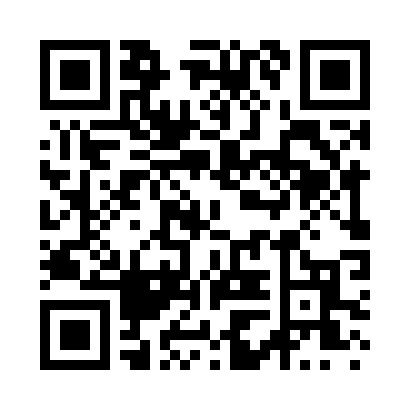 Prayer times for Artondale, Washington, USAWed 1 May 2024 - Fri 31 May 2024High Latitude Method: Angle Based RulePrayer Calculation Method: Islamic Society of North AmericaAsar Calculation Method: ShafiPrayer times provided by https://www.salahtimes.comDateDayFajrSunriseDhuhrAsrMaghribIsha1Wed4:125:531:075:068:2310:042Thu4:105:511:075:078:2410:063Fri4:085:501:075:078:2510:084Sat4:065:481:075:088:2710:105Sun4:035:471:075:088:2810:126Mon4:015:451:075:098:2910:147Tue3:595:441:075:098:3110:168Wed3:575:421:075:108:3210:189Thu3:555:411:075:108:3310:2010Fri3:535:401:075:118:3510:2211Sat3:515:381:075:118:3610:2412Sun3:495:371:075:128:3710:2613Mon3:465:361:075:128:3910:2814Tue3:445:341:075:138:4010:3015Wed3:425:331:075:138:4110:3216Thu3:415:321:075:148:4210:3417Fri3:395:311:075:148:4410:3618Sat3:375:301:075:158:4510:3819Sun3:355:291:075:158:4610:4020Mon3:335:281:075:158:4710:4221Tue3:315:271:075:168:4810:4422Wed3:295:261:075:168:4910:4623Thu3:285:251:075:178:5110:4824Fri3:265:241:075:178:5210:5025Sat3:245:231:085:188:5310:5226Sun3:235:221:085:188:5410:5427Mon3:215:211:085:188:5510:5528Tue3:205:201:085:198:5610:5729Wed3:185:201:085:198:5710:5930Thu3:175:191:085:208:5811:0031Fri3:155:181:085:208:5911:02